Образовательная деятельность с ребенком-инвалидом 7 летпо дополнительной общеобразовательной общеразвивающей программе социально-педагогической направленности для детей-инвалидов (синдром Дауна) «Солнечные дети»Занятие 3.Цель 1: Формирование навыка рисования песком на световом столе. Задачи:- Знакомство с пространством малой педагогической песочницы (центр, вверх, вниз, вправо, влево).- Обучение рисованию на песке (волнистые и прямые линии, ступеньки).- Формирование навыка сыпать песок тонкой струйкой.- Развитие тактильной чувствительности и мелкой моторики рук, воображения, мышления, внимания, познавательной активности и пространственного восприятия.- Способствовать гармонизации эмоционального состояния ребенка.Цель 2: Создание условий для всестороннего гармоничного развития ребенка, раскрытия его индивидуальности и природного потенциала посредством организации развивающих игр по методике Монтессори.Задачи: - Развитие сноровки.- Развитие творческих способностей.- Обучение в игровой форме понятию о диаметре.- Продолжить знакомство с животными наших лесов, их характерными особенностями.- Развитие сенсорных способностей, мелкой моторики рук, точности движений и координации.Материалы и оборудование: 1. Световые столы для рисования песком. Наборы для рисования песком Деревянные линейки. Разные игрушки, бумажные кораблики. Картинки 4х4. Влажные салфетки. Музыкальное сопровождение и оборудование для воспроизведения.2. Интерактивная доска, компьютер, проектор.3. 10 предметов с разным принципом открытия, поднос. Коврограф, бигуди различных цветов, форм, коробка. Бизиборд «Бегемот». Радужные деревянные блоки и световой стол, пульт управления столом.Интеграция образовательных областей: познавательное, социально-коммуникативное, физическое, художественно-эстетическое, речевое развитие.Ход непосредственно-образовательной деятельности:Вводная часть. На протяжении всего занятия звучит фоновая музыка – спокойная, приятная.Ритуал «Теплая радостная встреча».Педагог берет ребенка за руки, приветствует его и говорит, что он очень рад встрече. Ребенок также выражает взаимные чувства (обниманием, жестами, улыбкой).Предложить ребенку отправиться в песочную страну, чтобы снова поиграть с песочком и песочным человечком. Основная часть. Работа со световым столом для рисования песком.Педагог открывает крышку светового стола, и ребенок видит изображение знакомого песочного человечка. - Кто это? Что нужно сказать при встрече? (Нужно поздороваться.) Правильно, давай поприветствуем нашего друга и начнем с ним играть в песочной стране.Игровое упражнение «Шагаем в заданном направлении».Предложить ребенку выбрать маленькую игрушку и походить ей от середины планшета в заданном направлении.- Игрушка идет вверх и возвращается назад; идет вниз и возвращается назад; идет вправо и т.д.Игровое упражнение «Учимся рисовать волны и прямые линии».Показать ребенку бумажный кораблик и предложить расположить его на поверхности песка в центре планшета.- Где плавают кораблики? (В море.) Давай нарисуем волны. (Ребенок учится рисовать волны одним пальчиком, всеми пальчиками в разных направлениях.)- А теперь нарисуем прямую дорожку для игрушки (педагог показывает, ребенок рисует прямые линии) и она пойдет по ней в гости.Игровое упражнение «Прятки».Предложить ребенку «спрятать» в песок (засыпать) белочку. Ребенок получает изображение животного (4х4), которого необходимо спрятать. Рабочая рука располагается не очень высоко над планшетом и при высыпании струйкой получается горка песка, которая засыпает картинку.Работа с интерактивной доской.Анимационная физкультминутка «Звери». Предложить ребенку сделать танцевальную зарядку вместе со зверятами. (Ребенок повторяет движения за героями анимационной физкультминутки, глядя на экран интерактивной доски). Игры с помощью подручных средств, специального оборудования по методике Монтессори.Игра «Открыть-закрыть».Предложить ребенку открыть и закрыть различные вещи, коробочки, емкости, лежащие на подносе (10 предметов с разным принципом открытия (кошелек, сумка с застежкой-молнией, коробочка от духов, банка для варенья, пластиковый контейнер, футляр от очков…)Игра «Картина из бигуди».Предложить ребенку создать свою картину из бигуди, выкладывая их на коврографе. (В конце игры ребенок складывает бигуди на место (в коробку)).Игра «Бизиборд Бегемот».Предложить ребенку поиграть с бегемотом и выполнить все его задания. (Ребенок самостоятельно и в процессе общения с педагогом осваивает игровую развивающую панель бизиборда).Радужные деревянные блоки. Подойти с ребенком к световому столу, включить пультом режим «плавная смена разных цветов», затем выбрать другие режимы и оставить для работы наиболее оптимальный и понравившийся ребенку режим. Показать красивые радужные деревянные блоки. Предложить поиграть с ними и построить дом. (Педагог вместе с ребенком придумывает дизайн дома, машины). 3. Заключительная часть. - Покажи, что больше всего понравилось? (Ответы ребенка.) Педагог прощается с ребенком до следующей встречи и передает его в руки родителям.Взаимодействие с родителями:После занятия проводится индивидуальная беседа с родителем ребенка, обсуждение ключевых моментов занятия, домашнего задания на закрепление приобретенных навыков.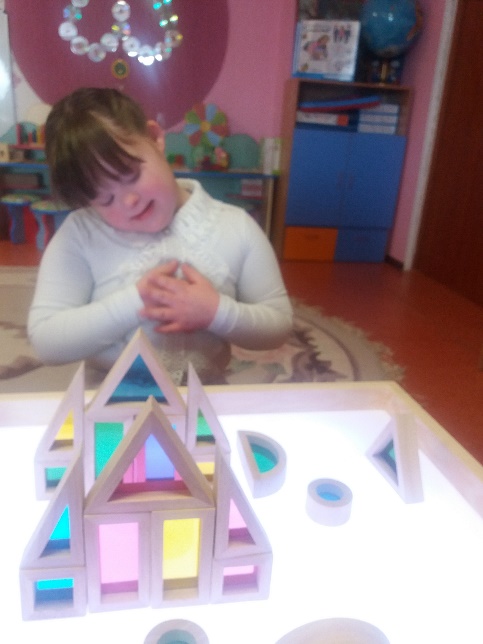 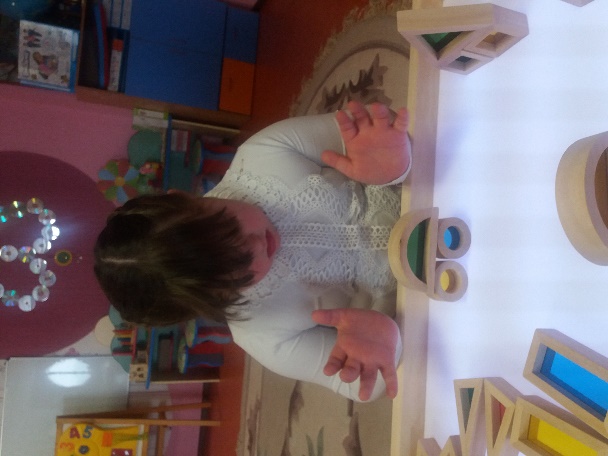 